
UNIWERSYTET KAZIMIERZA WIELKIEGO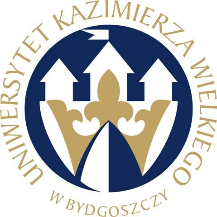 W BYDGOSZCZYul. Chodkiewicza 30, 85 – 064 Bydgoszcz, tel. 052 341 91 00 fax. 052 360 82 06NIP 5542647568 REGON 340057695www.ukw.edu.plBydgoszcz, dn. 19.06.2023r.UKW/DZP-282 ZO-B-15/2023			         dot. postępowania prowadzonego w trybie Zapytania ofertowego pn. „Dostawa sprzętu mikroskopowego oraz pomiarowego na potrzeby Uniwersytetu Kazimierza Wielkiego w Bydgoszczy”MODYFIKACJA Treści Zapytania ofertowegoZamawiający dokonuje modyfikacji treści Zapytania ofertowego w zakresie opisu przedmiotu zamówienia w części nr 2 poz. 1 – załącznik nr B „SZCZEGÓŁOWY OPIS PRZEDMIOTU ZAMÓWIENIA DLA CZĘŚCI NR 2”Poz. nr 1Było Dane techniczneWinno byćDane techniczneKanclerz UKWmgr Renata MalakFunkcjepHmVPrzewodność /
zasolenieO2 (mg/l)O2 (%)TemperaturaZakres-6,000 ÷ 20,000 pH±2000,0 mV0 ÷ 2000,0 mS/cm
(autorange) /
0 ÷ 239 g/l KCl
0 ÷ 296 g/l NaCl0 ÷ 60 mg/l0 ÷ 600 %,
w powietrzu
0 ÷ 100 %-50,0 ÷ 200,0 °CDokładność
(± 1 cyfra)±0,002 pH*±0,1 mV*do 19.99 mS/cm ±0.1 %*
od 20 mS/cm:±0,25 %* /
zasolenie ±2 %*±0,01 mg/l*±0,1 %**±0,1 °C***Kompensacja temp.-5 ÷ 110 °C--5 ÷ 70 °C0 ÷ 40 °C--Impedancja wejść.>1012Ω>1012Ω----Współczynnik α--0,00 ÷ 10,00 %/°C---Stała K--0,010 ÷ 20,000 cm-1---Rezystancjazakres: 0,500 Ωcm ÷ 200 MΩcm, dokładność ±2% wartości mierzonejzakres: 0,500 Ωcm ÷ 200 MΩcm, dokładność ±2% wartości mierzonejzakres: 0,500 Ωcm ÷ 200 MΩcm, dokładność ±2% wartości mierzonejzakres: 0,500 Ωcm ÷ 200 MΩcm, dokładność ±2% wartości mierzonejzakres: 0,500 Ωcm ÷ 200 MΩcm, dokładność ±2% wartości mierzonejzakres: 0,500 Ωcm ÷ 200 MΩcm, dokładność ±2% wartości mierzonejzakres: 0,500 Ωcm ÷ 200 MΩcm, dokładność ±2% wartości mierzonejCiśnienie atmosf.800 ÷ 1100 hPa, dokładność ±2 hPa800 ÷ 1100 hPa, dokładność ±2 hPa800 ÷ 1100 hPa, dokładność ±2 hPa800 ÷ 1100 hPa, dokładność ±2 hPa800 ÷ 1100 hPa, dokładność ±2 hPa800 ÷ 1100 hPa, dokładność ±2 hPa800 ÷ 1100 hPa, dokładność ±2 hPaZasilanieakumulatory 2x AA 1,2 V, zasilacz USB 5 V / 1000 mAakumulatory 2x AA 1,2 V, zasilacz USB 5 V / 1000 mAakumulatory 2x AA 1,2 V, zasilacz USB 5 V / 1000 mAakumulatory 2x AA 1,2 V, zasilacz USB 5 V / 1000 mAakumulatory 2x AA 1,2 V, zasilacz USB 5 V / 1000 mAakumulatory 2x AA 1,2 V, zasilacz USB 5 V / 1000 mAakumulatory 2x AA 1,2 V, zasilacz USB 5 V / 1000 mAWymiary (mm)L=148-150, W=51-53 H=21-23 L=148-150, W=51-53 H=21-23 L=148-150, W=51-53 H=21-23 L=148-150, W=51-53 H=21-23 L=148-150, W=51-53 H=21-23 L=148-150, W=51-53 H=21-23 L=148-150, W=51-53 H=21-23 FunkcjepHmVPrzewodność /
zasolenieO2 (mg/l)O2 (%)TemperaturaZakres-6,000 ÷ 20,000 pH±2000,0 mV0 ÷ 2000,0 mS/cm
(autorange) /
0 ÷ 239 g/l KCl
0 ÷ 296 g/l NaCl0 ÷ 60 mg/l0 ÷ 600 %,
w powietrzu
0 ÷ 100 %-50,0 ÷ 200,0 °CDokładność
(± 1 cyfra)±0,002 pH*±0,1 mV*do 19.99 mS/cm ±0.1 %*
od 20 mS/cm:±0,25 %* /
zasolenie ±2 %*±0,01 mg/l*±0,1 %**±0,1 °C***Kompensacja temp.-5 ÷ 110 °C--5 ÷ 70 °C0 ÷ 40 °C--Impedancja wejść.>1012Ω>1012Ω----Współczynnik α--0,00 ÷ 10,00 %/°C---Stała K--0,010 ÷ 20,000 cm-1---Rezystancjazakres: 0,500 Ωcm ÷ 200 MΩcm, dokładność ±2% wartości mierzonejzakres: 0,500 Ωcm ÷ 200 MΩcm, dokładność ±2% wartości mierzonejzakres: 0,500 Ωcm ÷ 200 MΩcm, dokładność ±2% wartości mierzonejzakres: 0,500 Ωcm ÷ 200 MΩcm, dokładność ±2% wartości mierzonejzakres: 0,500 Ωcm ÷ 200 MΩcm, dokładność ±2% wartości mierzonejzakres: 0,500 Ωcm ÷ 200 MΩcm, dokładność ±2% wartości mierzonejzakres: 0,500 Ωcm ÷ 200 MΩcm, dokładność ±2% wartości mierzonejCiśnienie atmosf.800 ÷ 1100 hPa, dokładność ±2 hPa800 ÷ 1100 hPa, dokładność ±2 hPa800 ÷ 1100 hPa, dokładność ±2 hPa800 ÷ 1100 hPa, dokładność ±2 hPa800 ÷ 1100 hPa, dokładność ±2 hPa800 ÷ 1100 hPa, dokładność ±2 hPa800 ÷ 1100 hPa, dokładność ±2 hPaZasilanieakumulatory 2x AA 1,2 V, zasilacz USB 5 V / 1000 mAakumulatory 2x AA 1,2 V, zasilacz USB 5 V / 1000 mAakumulatory 2x AA 1,2 V, zasilacz USB 5 V / 1000 mAakumulatory 2x AA 1,2 V, zasilacz USB 5 V / 1000 mAakumulatory 2x AA 1,2 V, zasilacz USB 5 V / 1000 mAakumulatory 2x AA 1,2 V, zasilacz USB 5 V / 1000 mAakumulatory 2x AA 1,2 V, zasilacz USB 5 V / 1000 mAWymiary (mm)L=148-150, W=81-83 H=21-23 L=148-150, W=81-83 H=21-23 L=148-150, W=81-83 H=21-23 L=148-150, W=81-83 H=21-23 L=148-150, W=81-83 H=21-23 L=148-150, W=81-83 H=21-23 L=148-150, W=81-83 H=21-23 